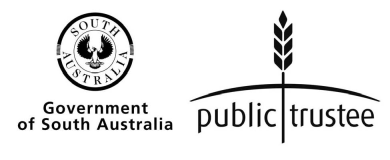 INITIAL STATEMENT OF ASSETS AND LIABILITIES (FORM 1)HELD AS AT THE DAY OF THE SOUTH AUSTRALIAN CIVIL AND ADMINISTRATIVE TRIBUNAL HEARING DATED *__________________________________________________________________PROTECTED ESTATE OF *PT FILE NO: **Please note the amounts to be entered are the protected persons share only as at the date of the Tribunal Hearing. If an asset / liability is not applicable, mark as “N/A” or strike through ASSETSTOTAL OF BANK ACCOUNTS						$(Show balances as at date of your appointment)BSB:		A/C:				$BSB:		A/C:				$BSB:		A/C:				$BSB:		A/C:				$SHARES	COMPANY:			NO OF SHARES HELD: 			$COMPANY:			NO OF SHARES HELD: 			$COMPANY:			NO OF SHARES HELD: 			$REAL ESTATE (Capital value from Council Rates)				$Address of Property: 	______________________________________________________MOTOR VEHICLES/TRAILERS/BOATS ETC. 				$TERM DEPOSITS	 (List details)BSB:		A/C:							$BSB:		A/C:							$SUPERANNUATION / OTHER ASSETS																$											$		  		TOTAL ASSETS						$		LIABILITIESMORTGAGES								$LOANS									$CREDIT CARDS								$OTHER DEBTS OWED							$		TOTAL LIABILITIES						$				NET ESTATE							$		(PLEASE INCLUDE COPIES OF DOCUMENTATION FOR ALL ASSETS AND LIABILITIES - NOTE PUBLIC TRUSTEE ALSO REQUIRE A COPY OF THE CENTRELINK INCOME STATEMENT FOR THE PROTECTED PERSON IF APPLICABLE)GUIDE TO COMPLETING THE INITIAL STATEMENT OF ASSETS AND LIABILITIES FORM AS AT THE DATE OF APPOINTMENT AND COPIES OF DOCUMENTATION REQUIREDSTATUTORY DECLARATIONState of South Australia - Oaths Act 1936I / We,                                                                                                                                           ,do solemnly and sincerely declare that:I am / We are the administrator/s of the protected estate of *__________________________________________________________ (‘the Protected Estate’) appointed by the South Australian Civil and Administrative Tribunal (SACAT) under the Guardianship and Administration Act 1993 in the State of South Australia.All the particulars contained in the attached Initial Statement of Assets and Liabilities (Form 1) of the Protected Estate initialled today by me/us in the presence of the authorised witness are true and correct to the best of my/our knowledge information and belief.And I / We make this solemn declaration conscientiously believing the same to be true, and by virtue of the provisions of the Oaths Act 1936.Supporting evidence being provided to Public TrusteeASSETSTOTAL OF BANK ACCOUNTS – is equal to all balances held in the bank accounts of the protected personList all account numbers, attach copies of bank books or bank statements covering the commencement dateYes  /  N/ASHARES – List all shares held and attach copies of certificates or CHESS statements from share brokerYes  /  N/AREAL ESTATE – full address details and attach a copy of the Council rates showing council valuation, volume and folio number (as shown on the rates notice)include and attach a copy of the house (and contents if applicable) insurance policy for the yearIf the protected person does not have insurance please arrange this as soon as possible and provide a copy of the cover note and policyYes  /  N/AMOTOR VEHICLES – state registration number, model and make of vehicle and current market value. Attach a copy of the registration and insurance papersYes  /  N/ATERM DEPOSITS – list all deposits held and attach copies of the statements showing balance at the end of the periodYes  /  N/ASUPERANNUATION / OTHER ASSETS  – provide details and attach copies Yes  /  N/ALIABILITIESMORTGAGES – provide a copy of all loan account statements showing loan details outstandingYes  /  N/ALOANS – provide details of all loans and statements showing balances outstandingYes  /  N/ACREDIT CARDS – provide details of all outstanding balancesYes  /  N/AOTHER LIABILITIES  – provide details and attach copiesYes  /  N/ACENTRELINK CENTRELINK INCOME STATEMENT - attach a copyYes  /  N/A___________________________________of__________________________________________________________________________of_______________________________________[full name/s][address]Declared at  	this               day of                                20  	 Before me,.........................................................Signature of authorised witnessJustice of the Peace / Commissioner for taking affidavits in the Supreme Court of South Australia / Notary Public.........................................................Signature of administrator/s making this declaration.........................................................Signature of administrator/s making this declaration[to be signed in front of the authorised witness]